Unitat 2. Analitzar i interpretar dades basades en l'evidència per influir en l'ensenyament i l'aprenentatge (SEGUIMENT / RENDIMENT / ENSENYAMENT I APRENENTATGE)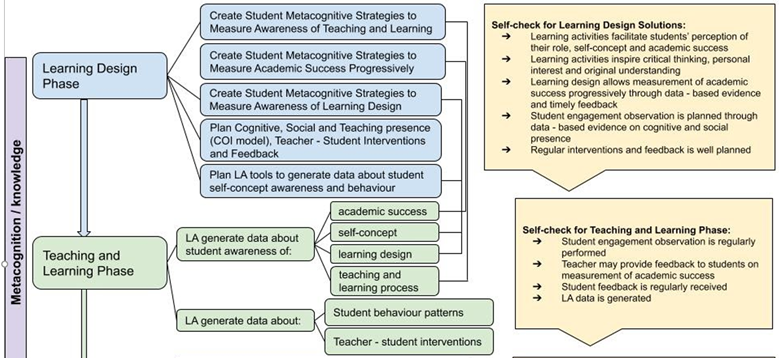 Figura 1. L'anàlisi de l'aprenentatge com a eina metacognitiva per millorar l'èxit acadèmic dels estudiants (Volungeviciene et al., 2021, pàg. 175)INTRODUCCIÓSegons el marc de referència DigCompEdu (Punie i Redecker, 2017), l'anàlisi de l'evidència forma part de la competència d'avaluació i és un mitjà per generar, seleccionar, analitzar críticament i interpretar evidència o proves digitals sobre l'activitat, el rendiment i el progrés de l'alumne per tal d'influir en l'ensenyament i l'aprenentatge. Aplicant l'analítica d'aprenentatge per analitzar l'evidència, els professors poden ajustar i adaptar el currículum per atendre les necessitats i les habilitats dels estudiants. Les analítiques també són útils perquè els professors planifiquin el reajustament de continguts i estratègies durant el curs segons les necessitats dels estudiants, i personalitzar el seu procés d'aprenentatge i les seves intervencions.L'analítica d'aprenentatge ofereix informació i coneixements valuosos no només per als professors, sinó també per als estudiants. De fet, augmenta la consciència de les habilitats cognitives dels alumnes i crea un sentit més fort de comunitat (Trespalacios i Perkins, 2016), amb la qual cosa fomenta una implicació més activa dels estudiants. Com Sclater et. al. (2016) esmenten, hi ha diferents maneres d'analitzar i interpretar l'evidència, com ara el desenvolupament de models predictius (vegeu la introducció conceptual), l'anàlisi de xarxes socials, que mostren les interaccions dels patrons als fòrums de discussió (Holmes et al., 2019), i la personalització de l'aprenentatge, orientant els estudiants en la ruta d'aprenentatge amb recomanacions i indicacions sobre el seu progrés.En relació amb el tercer aspecte, la personalització de l'aprenentatge, les solucions de disseny de l'aprenentatge no són coherents i seqüencials per a tots els estudiants. Més aviat, l'ensenyament se centra en un tema ampli que inclou molts recursos diferents i els patrons de comportament dels estudiants són diferents entre ells.Important! Per motius de transparència, és important que els estudiants sàpiguen des de la primera classe que el professor pot accedir a les dades relacionades amb la seva participació en l'entorn virtual d'aprenentatge i controlar-les. També és important informar-los d'a quines dades s'accedeix, quines s'analitzen, per a què serveixen i com es garanteix la protecció de les dades.Temes2.1. Com es pot analitzar i interpretar l'evidència disponible sobre l'activitat i el progrés de l'alumne per donar suport a la implicació?2.2. Com es fan intervencions d'ensenyament i aprenentatge basades en dades mitjançant informes?ResultatsUtilitzar les tecnologies digitals per proporcionar als estudiants informació específica i en el moment adequat. Adaptar les estratègies docents i donar suport específic, a partir de l'evidència generada per les tecnologies digitals utilitzades. Generar, seleccionar, fer una anàlisi crítica i interpretar proves digitals sobre l'activitat, el rendiment i el progrés de l'alumne, per tal d'influir en l'ensenyament i l'aprenentatge.Utilitzar les tecnologies digitals per permetre als alumnes reflexionar i autoavaluar el seu procés d'aprenentatge.DEFINICIONS (eina de glossari)Progressió de l'aprenentatge: el progrés de l'aprenentatge descriu nivells creixents de dificultat i complexitat en l'adquisició de coneixements, habilitats i actituds en un àmbit determinat. Els professors han de ser capaços d'identificar quan i com han d'intervenir perquè els alumnes avancin en el seu aprenentatge. Rendiment de l'alumne: és una mesura del grau d'aprenentatge dels estudiants en termes de desenvolupament de coneixements i habilitats. ESTRATÈGIES I RECOMANACIONS SOBRE COM S'ANALITZEN I S'INTERPRETEN LES PROVESDes del punt de vista pedagògic:Considerar i decidir quines dades sobre el comportament dels alumnes i el procés i el progrés de l'aprenentatge és important analitzar.Decidir quines dades són importants d'analitzar durant el semestre i quines al final del semestre/període d'aprenentatge.Informar els estudiants sobre quines dades genereu, controleu i analitzeu i quines dades poden analitzar ells mateixos.Analitzar els informes d'activitats dels alumnes que demostrin quantes vegades els alumnes han accedit a cada recurs o activitat d'aprenentatge. Això pot ajudar a comprendre els estils d'aprenentatge dels estudiants i els formats preferits dels recursos d'aprenentatge i a aprendre'n.Reflexionar sobre quins canvis s'han de fer pel que fa al disseny de l'aprenentatge, al material d'aprenentatge, a les activitats, a les tasques o a les estratègies d'avaluació basades en l'evidència digital;Oferir el retorn (feedback) als alumnes sobre el seu progrés en l'aprenentatge.Des del punt de vista tècnic:Establir i planificar activitats i tasques que ajudin a recollir les dades que es volen.Integrar eines digitals externes o compatibles amb l'EVA que fomentin la participació activa dels estudiants (per exemple Moodle Mind Map, Mentimeter, Padlet, Jamboard, Google Docs).Utilitzar eines digitals per donar un retorn oral o escrit als estudiants.ALTRES MATERIALS DE LECTURA (OPCIONAL)Bodily, R., Verbert, K. (2017). Review of research on student-facing learning analytics dashboards and educational recommender systems. IEEE Transactions on Learning Technologies, 10(4), 405-418. DOI: 10.1109/TLT.2017.2740172

Charleer, S., Moere, A. V., Klerkx, J., Verbert, K., De Laet, T. (2017). Learning analytics dashboards to support adviser-student dialogue. IEEE Transactions on Learning Technologies, 11(3), 389-399. DOI: 10.1109/TLT.2017.2720670Emplit, P. and Zhang, T. (2020). Evidence-based approaches to learning and teaching, Learning and Teaching Paper #11, Thematic peer group report, EUA. Recuperat de: https://eua.eu/downloads/publications/eua%20report%20evidence-based%20approaches_web.pdfEr, E., Dimitriadis, Y., Gasevic, D. (2021). Collaborative peer feedback and learning analytics: theory oriented design for supporting class-wide interventions, Assessment & Evaluation in Higher Education, 46(2), 169-190. DOI: https://doi.org/10.1080/02602938.2020.1764490Holmes, W., Nguyen, Q., Zhang, J., Mavrikis, M., Rienties, B. (2019). Learning analytics for learning design in online distance learning, Distance Education, https://doi.org/10.1080/01587919.2019.1637716Kitto, K., Knight, S. (2019). Practical ethics for building learning analytics. British Journal of Educational Technology, 50(6), 2855-2870. DOI: https://doi.org/10.1111/bjet.12868Matcha, W., Gašević, D., Pardo, A. (2019). A systematic review of empirical studies on learning analytics dashboards: A self-regulated learning perspective. IEEE Transactions on Learning Technologies, 13(2), 226-245. DOI: 10.1109/TLT.2019.2916802Punie, Y., editor(s), Redecker, C., European Framework for the Digital Competence of Educators: DigCompEdu, EUR 28775 EN, Publications Office of the European Union, Luxembourg, 2017. Recuperat de: https://op.europa.eu/en/publication-detail/-/publication/fcc33b68-d581-11e7-a5b9-01aa75ed71a1/language-enSchumacher, C., Ifenthaler, D. (2018). Features students really expect from learning analytics. Computers in human behavior, 78, 397-407.Sclater, N., Peasgood, A., and Mullan, J. (2016). Learning Analytics in Higher Education. Bristol: JISC.Sedrakyan, G., Malmberg, J., Verbert, K., Järvelä, S., Kirschner, P. A. (2020). Linking learning behavior analytics and learning science concepts: Designing a learning analytics dashboard for feedback to support learning regulation. Computers in Human Behavior, 107, 105512. DOI:
https://doi.org/10.1016/j.chb.2018.05.004Silvola, A., Näykki, P., Kaveri, A., Muukkonen, H. (2021). Expectations for supporting student engagement with learning analytics: An academic path perspective. Computers & Education, 168, 104192. DOI: https://doi.org/10.1016/j.compedu.2021.104192Trespalacios, J., Perkins, R. (2016). Sense of community, perceived learning, and achievement relationships in an online graduate course. Turkish Online Journal of Distance Education, 17(3), 31-49. DOI:10.17718/tojde.12984Volungevičienė, A. (2021). Data Analysis of Case Study Examples. In Learning Analytics: a Metacognitive Tool to Engage Students (pp. 73-170). Sciendo. DOI: https://doi.org/10.2478/9788366675643-005. https://www.sciendo.com/pl/chapter/9788366675643/10.2478/9788366675643-005